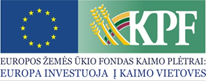 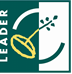 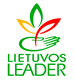 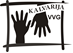 Salaperaugio  kaimo bendruomenė įgyvendino projektą  ,,Salaperaugio bendruomenės pastato patalpų remontas, įrengiant jose aktų salę ir muziejų“ Nr. LEADER-14-KALVARIJA-07-001            Paramos sutartis vietos projektui pagal Kalvarijos vietos plėtros strategijos „Kalvarijos vietos veiklos grupės teritorijos vietos plėtros strategija 2007-2013 m.“ I prioriteto „Gyvenamosios aplinkos gerinimas ir viešojo gyvenimo stiprinimas“  priemonę „Kaimo atnaujinimas ir plėtra“ buvo pasirašyta 2014 m. liepos 10 d.  Bendra projekto vertė - 73609,18 Lt.               Šiuo projektu buvo planuota suremontuoti Salaperaugio kaimo bendruomenės panaudos teise valdomo pastato dalį patalpų. Šis projektas yra viešojo pobūdžio, juo nesiekiama patenkinti kieno nors privačius interesus. Įgyvendinant šį projektą, planuota suremontuoti dalį pastato patalpų, kad švietėjiška krašto gyventojų veikla taptų produktyvesnė ir efektyvesnė, kad žmonės turėtų tinkamą vietą susirinkti spręsti savo problemas, kartu pasilinksminti ir pan.           Projekto įgyvendinimo metu buvo atlikti šie darbai: išardytos dvejos atitvaros, sutvarkytos dvi patalpos (abi patalpos išdažytos), pastatyti laiptai į pastogę.           Salaperaugio kultūros namuose jau 1996 metais buvo sukaupta  daug kraštotyrinės medžiagos, kuri buvo saugoma Liubavo pagrindinės mokyklos kraštotyros kampelyje „Sveklyčiukė“. Išsiplėtus mokymo procesui, mokyklos patalpas reikėjo ištuštinti, todėl visa medžiaga parkeliavo į Salaperaugio laisvalaikio salę. Jai patalpinti ir yra įruoštos patalpos. Kadangi ši veikla neapsiribos tik kraštotyrinių daiktų išdėstymu, ateityje numatoma plėstis, įruošiant patalpas ir stoginėje. Bus ruošiamos rankdarbių parodos, konferencijos, dalijamasi kraštotyrinio darbo patirtimi.          Pagrindinis šio projekto tikslas yra suremontuoti Salaperaugio kaimo bendruomenės panaudos teise valdomo pastato likusią dalį patalpų ir įkurti jose aktų salę ir muziejų.            Bendruomenė prie projekto įgyvendinimo prisidėjo nemokamais savanoriškais darbais. Pirmininkė Laima Vida Šipšinskienė